Поговорим о сокровенном, или как осуществлять половое воспитание детей в семье(рекомендации для родителей)Составитель: Татьяна Анатольевна Мещенина, педагог-психолог МАУ «Центр развития образования»  Вопрос полового воспитания детей и подростков в семье для многих родителей и по сей день остаётся весьма щепетильным. В течение тысячелетий человеческой истории всё, что связано с вопросами пола,  умалчивалось, а то и объявлялось грехом и предавалось проклятию. Ложная стыдливость, существующая в данном вопросе и до настоящего времени,  постепенно  исчезает,  по мере того, как родителям удаётся преодолеть ошибки их собственного полового воспитания и, в первую очередь, те табу, в духе которых они сами были воспитаны.Собственное отношение родителей к вопросам пола и  взаимоотношениям с людьми противоположного пола является препятствием на пути эффективного полового воспитания детей в семье.  Иным родителям, нередко даже тем, кто долгие годы состоит в законном браке, не удаётся совместно с супругом или супругой обстоятельно разобраться в проблемах супружеских  взаимоотношений: зачастую мешает  застенчивость одного или обоих супругов, отсутствие знаний и  умений вести диалог по данному  весьма деликатному вопросу. Из других причин, мешающих разобраться в вопросах пола нередко на первые позиции, выступают сдерживание супругами своих половых потребностей, восприятие супружеских отношений как обязанности, что  может скрываться  за лицемерием и ханжеством,  или  постоянным поиском всё новых сексуальных впечатлений и приключений. Таким родителям едва ли стоит рассчитывать на успех в вопросах полового воспитания своих детей, поскольку сами они  не разрешили  личных проблем в вопросах взаимоотношений с противоположным полом и потому не могут  служить достойным примером для своих детей.        Если родителям  удаётся правильно решать собственные сексуальные проблемы, в том числе  проблемы супружеских взаимоотношений, то они тем самым,  создают хорошие предпосылки для полового воспитания детей, облегчают им в будущем поиск супружеского счастья и создания гармоничной семейной жизни.  Половое воспитание детей и подростков в семье, таким образом,  может принести  успех лишь в том случае, если поведение родителей в вопросах взаимоотношений с противоположным полом отвечает требованиям, которые они предъявляют к другим, то есть к своим детям. Дети и подростки очень быстро обнаруживают противоречивые моменты между поведением и требованиями, которые к ним предъявляют.Половое воспитание детей в семье является составной частью единого,  цельного процесса семейного воспитания, однако, оно в большинстве семей  по-прежнему  остаётся на весьма низком уровне. С одной стороны родители не владеют знаниями и умениями по данным вопросам, с другой стороны, существует нехватка времени для общения с сыном или дочерью, на что часто ссылаются родители, и лишь немногие из  родителей умело и целенаправленно осуществляют воспитание своих детей по вопросам пола,  готовят их  к установлению взаимоотношений с людьми противоположного пола.Зачастую  родители не умеют  проводить доверительные, откровенные и сокровенные беседы с детьми по сексуальным вопросам только потому, что сами  они не владеют необходимой терминологией, умениями и навыками, как правильно говорить с детьми по данным вопросам. Однако, даже  в тех случаях, когда родители  знают о чём говорить,  им с трудом удаётся проговаривать данные темы со своими детьми, иначе говоря,  родителям неудобно говорить на такие «запретные темы». 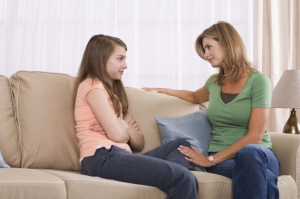 Между тем, каждому из родителей необходимо   приобретать умения  свободно беседовать со своими детьми по вопросам полового воспитания, искать возможности, использовать их и,  в  первую очередь,  тогда, когда дети задают им «вопросы в лоб».Отвечать на вопросы детей, касающиеся пола, важно незамедлительно, без каких бы то ни было проволочек,  в этом тоже заключается честность и правдивость полового воспитания, а также это  создаёт так называемую «зону доверия» между родителями и детьми. Задаваемые детьми вопросы по теме пола свидетельствуют о готовности детей именно в данный момент узнавать необходимую для себя информацию. Стремление детей к познанию окружающего мира, в том числе и в вопросах пола, является естественным: ведь они спрашивают обо всём, что им кажется интересным. И совершенно не ясно, почему именно вопросы пола они должны обходить стороной.       	Родительский страх относительно таких детских вопросов чаще всего базируется на собственных внутренних запретах по данной теме, а также  безграмотности в вопросах полового просвещения. Прежде чем начать разговор со своими детьми по половому просвещению, необходимо самим родителям образовываться по данным вопросам.Среди родителей бытует мнение, что половое воспитание детей следует начинать тогда, когда они достигают   подросткового возраста, однако это  является глубоким заблуждением. Процесс полового воспитания детей начинается сразу же с рождением ребёнка и продолжается вплоть до тех пор, пока ребёнок  не станет совершеннолетним. По мнению психофизиологов к 12 годам, когда половое влечение,  вследствие начинающейся биологической половой зрелости начинает играть в развитии подростка всё большую роль, сексуальное просвещение должно подойти к своему завершающему этапу. Далее половое воспитание человека продолжается, но носит оно уже больше характер самовоспитания, самообразования,  однако, база для дальнейшего полового самовоспитания и самообразования закладывается с раннего детства в семье родителями. Научные исследования в области психосексуального развития детей  убедительно свидетельствуют  о том, что половое воспитание в семье никогда не бывает преждевременным, но, увы, нередко оно бывает запоздалым.Каким же образом родителям спокойно и достойно следует отвечать на интересующие детей вопросы, связанные с полом? На  самом деле всё предельно просто: всегда важно учитывать возраст ребёнка и разговаривать с ним на его языке понятными для него словами. Маленьким детям на их вопрос: «Мама, а как я появился, откуда я взялся?» многие родители отвечают: «Мы тебя нашли в капусте», «Тебя нам принёс аист» и т.д. Может быть, такие ответы и хороши, но только до определённого времени, потом, когда ребёнок начнёт взрослеть (а это, заметьте, неизбежно!), он будет узнавать истину по поводу своего появления на свет, и вряд ли он будет доверять своим родителям. Маленьким детям  вполне достаточно сказать, что ребёнок появляется в том случае, когда яйцевая клеточка мамы соединяется с семенной клеточкой папы и возникает новая клеточка, которая начинает делиться,  и далее из неё развивается новый организм, так же,  как из маленького семечка вырастает целое растение, и это есть правда и честность ответа. Перед наступлением половой зрелости, а это возраст 9-12 лет,  детям необходимо давать  ясные представления об анатомии половых органов, о физиологических процессах полового развития, о размножении, зачатии, беременности, эмбриональном развитии и процессе родов. Родителям следует ненавязчиво и спокойно разговаривать с детьми об этом, в том числе и   на примерах о животных или растениях. Можно ненавязчиво предложить почитать информацию в специальных книгам, а далее обсудить с детьми или ответить на их вопросы по прочитанному.Для детей очень важно  ощущать серьезное родительское отношение к ним самим и к волнующим их вопросам.Более старшим подросткам, в возрасте 13-15 лет, уже важно быть  знакомыми с основными фактами физиологии и психологии половой жизни,  с правилами сексуальной гигиены и нормами половой морали и нравственности, чтобы разумно управлять своим поведением в отношениях с представителями противоположного пола. Все эти вопросы являются важнейшими темами для полового воспитания детей и подростков в семье. Конечно же, очень важно, чтобы папа умело разговаривал по этим вопросам с сыном, а мама – с дочерью. Кроме того, само полоролевое поведение родителей, как представителей разного пола, уже является для детей примером к подражанию.С момента наступления половой зрелости, когда девушки и юноши всё больше начинают осознавать половое влечение, сталкиваются с его проявлениями, им требуется помощь родителей в решении волнующих, глубоко личных вопросов, возникающих в связи с любовью и  отношениями с представителями другого пола. Готовность подростков обратиться ко взрослым за помощью и воспользоваться ею зависит от тех отношений, которые сложились с раннего детства между ними и родителями в этой сфере человеческих отношений. 	Доверие подростков к родителям будет больше и они будут более внимательно воспринимать помощь родителей, если будут знать, что могут спокойно поговорить с ними   по волнующим их вопросам пола. Если же родитель не сумеет преодолеть ложного стыда в вопросах  полового воспитания,  то ему не следует  удивляться тому, что его ребёнок может потерпеть неудачу в таких областях жизни, как любовь, сексуальные  отношения, брак и семья.Уверенность родителей в себе поможет преодолеть внутренние препятствия и застенчивость в вопросах полового воспитания своих детей. Половое воспитание можно осуществлять с той же деловитостью, как и любое другое воспитание, в отношении которого взрослые не ощущают никаких специфических трудностей или препятствий. Родителям первым приходится сталкиваться с необходимостью решать вопросы полового воспитания своих детей.  Они же первые располагают необходимыми для этого возможностями.  Правильно поступают те родители, которые  восхищаются и всё время подчёркивают половую принадлежность ребёнка: «Ты – мальчик, это здорово! Когда ты вырастешь, ты станешь мужчиной, как папа или как дедушка, смелым, сильным, защитником». Когда мальчик стремится выполнять какие-то дела вместе с папой, очень важно это одобрять и поощрять.  Девочкам, подчёркивая их принадлежность к женскому полу,  можно говорить, о  том, что девочкам важно заботиться о домашних животных, или, играя в куклы, о куклах.  Когда девочки вырастут, они будут заботиться о своих детях. Важно поощрять любые устремления девочки делать что-то вместе с мамой. Так  постепенно обеспечивается гармоничное взращивание в  детях  их полоролевой идентификации в качестве человека мужского или женского пола. Формирование  в  ребёнке умений и навыков полоролевого  поведения закладывается  задолго до того, как он научится ходить и говорить.Формирование  у детей гигиенических навыков является началом начал их полового воспитания в семье. Часто родители не знают, как реагировать,  когда они видят, что маленький ребёнок играет со своими половыми органами,  прикасается к ним.  Нередко родители   ругают ребёнка, говорят ему «тьфу». Такая родительская реакция является весьма  большой ошибкой, во-первых, по причине того, что родители нагружают манипуляции ребёнка со своим телом «взрослым» смыслом и, во-вторых,  у ребёнка может укорениться представление о том, что всё,  связанное с половыми органами является грязным и отвратительным. В таких ситуациях родителям следует хорошо разобраться в причинах подобного поведения ребёнка: может он просто исследует своё тело, что свойственно детям в определённом возрасте,  или ему не хватает тёплых маминых прикосновений и поглаживаний, маминого внимания,  и потому он прикасается и поглаживает сам себя. Если данное поведение ребёнка является системным, следует обратиться к специалистам: врачам и психологам.Нормальное отношение детей  к обнажённому телу  может сложиться лишь в том случае, если родители и дети естественно и непринужденно ведут себя в соответствующих ситуациях (при купании, переодевании и т. п.), т.е. тогда, когда они оказываются неодетыми. Такое поведение поможет предотвратить появление чрезмерного сексуального любопытства детей в дальнейшем.Заблуждаются те родители, которые считают, что их дети не должны быть свидетелями нежных отношений родителей друг с другом. Разумеется, что дети не должны становиться свидетелями наиболее интимных контактов между родителями, однако, всё, что выражает отношения взаимного внимания, симпатии и любви между ними, скрывать от детей не следует, иначе детям  будет трудно создавать представление о своих собственных будущих отношениях с представителями другого пола,  а ведь именно такое представление поможет им утвердиться в этой сфере человеческих взаимоотношений.Своевременные рекомендации родителей своим детям по вопросах полового  воспитания в соответствующей уровню их развития форме , безусловно,  оказывают огромное  воздействие на формирование у детей  знаний, выработку позиций и убеждений, а также характера поведения в отношении вопросов пола. В противном случае у детей  возникает утрата доверия к родителям, а доверие - это решающее условие успешного воспитания, в том числе и полового. В тех случаях, когда дети и подростки не находят ответов и объяснений у своих родителей,  они вынуждены черпать информацию из других источников, оказывающих порой неконтролируемое, или дезориентирующее воздействие.  В тех семьях, где родители уклоняются от бесед с ребёнком на темы половых отношений и отодвигают эти разговоры на возможно более поздний, отдаленный период, царят ханжество и лицемерие в отношении сексуальных вопросов. Нередко можно слышать от родителей о их желании подольше сохранить ребёнка «в невинности и чистоте» и отложить поэтому его половое воспитание до лучших времён. Такие родительские заявки есть ни что иное, как признание собственной беспомощности.  Родителям необходимо понимать и предельно ясно  отдавать себе отчёт в том, что любые их попытки представить детям мир, свободный от отношений между представителями разного пола, обречены на провал,  поскольку дети видят, слышат и ощущают реальность жизни  в её разнообразии и многоцветье, и одной из важнейших сторон жизни, конечно же, являются  сексуальные отношения между людьми. Уважаемые родители, конечно же,  вам хочется, чтобы ваши дети в дальнейшем сумели построить свою счастливую семейную жизнь, потому закладывайте фундамент этого счастья уже сегодня, Успехов вам в этом деликатном  вопросе, вопросе полового воспитания.